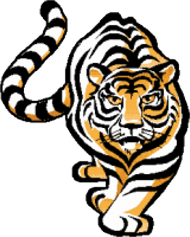 School Site Council (S.S.C.)Minutes: Comprehensive Needs Assessment and Single Plan for Student AchievementMonday, January 25, 20163:00 pm LibraryWelcome/Call to Order 	Ms. MarkalianMs. Markalian called the meeting to order at 3:18 pm.Flag Salute 	Ms. Markalian led the flag salute.Roll Call	Ms. JavelosaPresent:Ms. BelayMs HakakMs. JavelosaMs. MarkalianMs PennicookeMr. TrippAbsent:Mr. Ahn (2x)Mr. Howard (3x)Ms. Heiland (1x)Ms. Ortiz (x3)QuorumQuorum was established with 6 members.Public Comment	PublicThere was no public comment.Approval of Minutes 	Council12-7-15Motion:-Made by: 	Mr. Tripp to approve the minutes of 12-7-15.-Seconded by: 	Ms. Markalian-Disscussion: 	fix last page to reflect the members who made the final motion.-Vote:		6 in favor0 against0 abstentions.-Result: 		Motion passes.SSC Minutes 1-25-2016 (Continuted)Previous Business	Mandated Topic: Comprehensive Needs AssessmentReview of ELAC Recommendations from meeting on January 11, 2016.Response to ELACThe committee reviewed ELAC’s recommendations regarding the Comprehensive Needs Assessment.Discussion and response to ELAC was drafted.Copy of the response to ELAC is included with these minutes.Motion:-Made by: 	Ms. Hakak to accept the response to ELAC on the CNA.-Seconded by: 	Mr. Tripp-Disscussion: 	-Vote:	6 in favor	0 against	0 abstentions.-Result: 	Motion passes.New Business	Ms. JavelosaMandated Topic: Single Plan for Student Achievement EvaluationReview of ELAC Recommendations from meeting on January 11, 2016.Review Single Plan for Student Achievement (SPSA)Response to ELACThe committee reviewed ELAC’s recommendations regarding the SPSA.Discussion and response to ELAC was drafted.Copy of the response to ELAC is included with these minutes.Motion:-Made by: 	Ms. Javelosa to accept the response to ELAC on the SPSA.-Seconded by: 	Ms. Markalian-Disscussion: 	-Vote:	6 in favor	0 against	0 abstentions.-Result: 	Motion passes.SSC Minutes 1-25-2016 VIII. 	New Business (Continuted)Review Categorical budget expenditures in 7S046, 7E046, 7S146, and 7V883.SPSA Update and Budget AdjustmentsAll categorical budgets were briefly reviewed. Ms. Pennicooke explained that it appears that our allocation in 7S046 was higher than stated in last year’s Budget Signature forms yet, there were some expenditures- one for $12,000 and another for $8,000- that she is not sure of. These costs are still being researched.Categorical budget 7V883 has carried over into this year for the professional development of teachers of ELs. After review, the amount of money left in the fund is about equal to 9 days of professional development.  The District is providing funding for two teahcers from BSM to attend the English Learner Cadre. We can provide funding for a third teacher to attend and pay for the 4 days of professional development from 7V883.Ms. Pennicooke mentioned that Saturday School is scheduled for 5 weeks beginning February 6 and ending March 12 with a break before President’s Day. She mentioned that clerical overtime has not been budgeted to support with Saturday School and neither has Administrator X-time and neither has B&G time. She is asking that this funding be made available.Some discussion was had regarding the possibility of having more in IMA as well.Motion:-Made by: 	Ms. Pennicooke that categorical funds be made available to pay staff to support Saturday School, including teachers, clerks, custodians, and administrators with any surplus to go into IMA keeping with State and Federal guidelines.-Seconded by: 	Mr. Tripp-Disscussion: 	-Vote:	6 in favor	0 against	0 abstentions.-Result: 	Motion passes.Mrs. Javelosa shared that interviews and the hiring of staff has continued. We have hired a full time TA who has experience with engineering to support our magnet school’s Science focus. At the Campus Aid interview, two other candidates had very strong and promising credentials as potential TAs.Both candidates are highly qualified with coursework in college. Both are bi-lingual spanish to support our population.SSC Minutes 1-25-2016 VIII. 	New Business (Continuted)Currently, there is a first semester salary savings from an unfilled 6 hour TA position. There is also a salary savings from one of the Community Representative positions. These savings would allow for the hiring of two, 3 hour TA positions. Motion:-Made by: 	Mr. Tripp to use any of the salary savings from the first semester of the unfilled 6 hour TA and from the Community Rep, to hire two, 3 hour TA positions. -Seconded by: 	Ms. Markalian-Disscussion: 	The general consensus after the discussion was that we should hire whatever additional help to support our academic program if and when funds are available.-Vote:	6 in favor	0 against	0 abstentions.-Result: 	Motion passes.SPSA was reviewed and the committee was informed that the plan will be written on a yearly basis going forward. Both Ms. Pennicooke and Mrs. Javelosa have gone to workshops to support in the writing of the plan. The first rough draft is due on February 3. Staff will be given an opportunity to comment and give feedback on the goals currently included in the draft of the plan.AnnouncementsThere were no announcements except to remind the committee of the next meeting.AdjournmentMotion:-Made by: 	Ms. Markalian to adjourn the meeting.-Seconded by: 	Mr. Tripp-Result: 	Meeting adjourned at 4:42pm.Our next meeting is February 8th, 2016 in the library.Consejo del Plantel Educativo (S.S.C.)Acta: Asesoramiento integro de las necesidades de la escuela yPlan único para el aprovechamiento académico estudiantilLunes, 25 de enero, 201615:00 en el la bibliotecaBienvenida/Apertura de la reunión	Ms. MarkalianReunión se llamo a la orden a las 3:18 pm.Saludo a la Bandera	Ms. Markalian encabezo el saludo a la bandera.Pasar la lista	Ms. JavelosaPresentes:Sra. BelaySra. HakakSra. JavelosaSrta. MarkalianSra. PennicookeSr. TrippAusentes:Sr. Ahn (2ª)Sr. Howard (3ª)Sra. Heiland (1ª )Sra. Ortiz (3ª)QuórumQuórum se estableció con 6 miembros.Comentario público	PúblicoNo hubo comentario publico.Aprobación del acta	Consejo7-12-15Moción:-Hecha por: 	Sr.. Tripp de aceptar el acta del SSC de 7-12-15.-Apoyada por: 	Sra. Pennicooke.-Discusión: 	corregir la ultima pagina para reflejar quien hizo la ultima moción.-Voto:		6 a favor0 en contra0 abstenciones.-Resultado: 	Moción pasó.SSC Acta 25-1-2016 (a continuación)Asuntos previos	Tema obligatorio: Asesoramiento integro de las necesidades de la escuelaRevisar las recomendaciones de ELAC de la reunión 11 de enero, 2016.Responder a ELACEl comité reviso las recomendaciones sobre la le asesoramiento integro de las necesidades de la escuela.Discusión y la respuesta a ELAC fue redactada.Copia de la respuesta a ELAC  esta incluida con esta acta.Moción:-Hecha por: 		Sra. Hakak de aceptar la respuesta a ELAC del asesoramiento.-Apoyada por: 	Sr. Tripp-Discusión: 	-Voto:	6 a favor	0 en contra	0 abstenciones.-Resultado: 	Moción pasó.Asuntos nuevos	Ms. JavelosaTema obligatorio: Plan único para el aprovechamiento académico estudiantil.Revisar las recomendaciones de ELAC de la reunión 11 de enero, 2016.Repaso del plan único para el aprovechamiento académico estudiantil (SPSA).Responder a ELACEl comité reviso las recomendaciones sobre el plan único (SPSA).Discusión y la respuesta a ELAC fue redactada.Copia de la respuesta a ELAC  esta incluida con esta acta.Moción:-Hecha por: 		Sra. Javelosa de aceptar la respuesta a ELAC del plan.-Apoyada por: 	Sra. Markalian-Discusión: 	-Voto:	6 a favor	0 en contra	0 abstenciones.-Resultado: 	Moción pasó.SSC Acta 25-1-2016 VIII.	Asuntos nuevos (a continuación)Repasar gastos y presupuestos en fondos categóricos 7S046, 7E046, 7S146, 7V883.Actualización del SPSA y ajustes al presupuesto.Todos los presupuestos categóricos se repasaron brevemente. Sra. Pennicooke explica que parece que nuestra asignación en 7S046 fue mayor que lo que se declaró en formas del presupuesto del año pasado. Sin embargo, hubo algunos gastos- uno por $12.000 y otro por $8.000- de lo que no está segura. Estos costos están todavía investigando.Presupuesto categórico 7V883 se ha prorrogado a este año para el desarrollo profesional de los profesores de ELs. Después de revisarlo, la cantidad de dinero en el fondo es igual a 9 días de desarrollo profesional. El distrito está proveyendo fondos para dos profesores de BSM para atender al cuadro de aprendices de inglés. Podemos proporcionar fondos para que un tercer profesor asista pagando por los 4 días de desarrollo profesional con 7V883.Sra. Pennicooke menciona que la escuela de sábado está programada para 5 semanas comenzando el 6 de febrero y terminando el 12 de marzo con un descanso antes del día del Presidente. Mencionó que horas extras para el apoyo de la oficina con clases los sábados no ha sido programada ni tampoco hay tiempo X de administrador ni tampoco hay tiempo de bedel. Ella está pidiendo que esta financiación se ponga a disposición.Un debate con respecto a la posibilidad de tener más dinero en IMA también se tuvo.Moción:-Hecha por: 	Sra. Pennicooke que fondos categóricos se hagan disponible para pagarle a personal que pueda apoyar a la escuela de los sábados incluyendo maestros, oficinista, bedel, e administradores con lo que sobre a IMA de acuerdo a guías estatales y federales. -Apoyada por: 	Sra. Markalian-Discusión: 	-Voto:	6 a favor	0 en contra	0 abstenciones.-Resultado: 	Moción pasó.Sra. Javelosa compartió que las entrevistas y la contratación de personal ha continuado. Hemos contratado una TA a tiempo completo que tiene experiencia en ingeniería para apoyar el enfoque de la ciencia de nuestra escuela. En la entrevista de ayudante de Campus, otros dos candidatos tienen credenciales buenas y prometedoras como TAs potenciales.Ambos candidatos están altamente cualificados con cursos en la Universidad. Ambos son bilingües español para apoyar a nuestra población.SSC Acta 25-1-2016 VIII.	Asuntos nuevos (a continuación)Actualmente, hay un ahorro en salario de TA por 6 horas del primer semestre desde que una posición no se cubrió. También hay un ahorro de salario de uno de los puestos de representante de la comunidad. Este ahorro permitiría la contratación de dos posiciones de TA por 3 horas.Moción:-Hecha por: 	Sr. Tripp de usar cualquier ahorro del primer semestre por la posición que no se cubrió y ahorro del representante de la comunidad para contratar a dos TAs de 3 horas.-Apoyada por: 	Sra. Markalian-Discusión: 	El consenso general después de hablar del tema fue que deberíamos de contratar cualquier ayuda adicional para nuestro programa académico si y cuando están los fondos disponibles.-Voto:	6 a favor	0 en contra	0 abstenciones.-Resultado: 	Moción pasó.AnunciosNo hubo anuncios solo de recordarles  la próxima reunión.Clausura de la reuniónMoción:-Hecha por: 	Sra. Markalian de clausurar la reunión.-Apoyada por: 	Sr. Tripp-Resultado: 	Reunión clausurada a las 4:42pm.La próxima reunión se llevará a cabo el 8 de febrero, 2016 a las 15:00 en la biblioteca.